DOCUMENTOS REQUERIDOS:COPIA REGISTRO NACIONAL DE CONTRIBUYENTES (RNC).SOLICITUD DE DONACIÓN (IMPRESA CON PAPEL TIMBRADO Y RNC PRE-IMPRESO, FIRMADA Y SELLADA POR LA MÁXIMA AUTORIDA EJECUTI DONDE CONSTE EL NO. DE PACIENTES ATENDIDOS POR MES Y COBERTURA SECTORIAL EN UN (1) ORIGINAL Y DOS (2) COPIAS.COPIA CÉDULA DE LA MÁXIMA AUTORIDAD EJECUTIVA.COPIA CERTIFICADA EXEQUÁTUR DEL MÉDICO RESPONSABLE.CARTA DE PODER DONDE SE NOMBRA A LA PERSONA CON CAPACIDAD PARA RETIRAR LA DONACIÓN.COPIA CÉDULA DE LA PERSONA APODERADA.EVIDENDIAS DEL DISPENSARIO MÉDICO (FOTOS).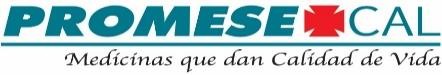 FORMULARIOFORMULARIOFORMULARIOFORMULARIOSOLICITUD DE INSCRIPCIÓN - ENTIDADES GUBERNAMENTALESSOLICITUD DE INSCRIPCIÓN - ENTIDADES GUBERNAMENTALESSOLICITUD DE INSCRIPCIÓN - ENTIDADES GUBERNAMENTALESSOLICITUD DE INSCRIPCIÓN - ENTIDADES GUBERNAMENTALESCÓDIGO:FECHA DE EMISIÓN:NÚMERO DE REVISIÓN:FECHA DE REVISIÓN:PÁGINA:FO-SOC-00127-MAY-20100111-OCT-20171 de 11. DATOS DEL SOLICITANTE1. DATOS DEL SOLICITANTE1. DATOS DEL SOLICITANTE1. DATOS DEL SOLICITANTENOMBRE DE LA INSTITUCIÓN :RNC :DIRECCIÓN :NOMBRE DE LA MÁXIMA AUT. :CÉDULA DE LA MÁXIMA AUT. :TELÉFONOS :FIJOMÓVILFAXCORREO ELECTRÓNICO :2. DATOS DEL MÉDICO RESPONSABLE DEL DISPENSARIO MÉDICO2. DATOS DEL MÉDICO RESPONSABLE DEL DISPENSARIO MÉDICO2. DATOS DEL MÉDICO RESPONSABLE DEL DISPENSARIO MÉDICO2. DATOS DEL MÉDICO RESPONSABLE DEL DISPENSARIO MÉDICONOMBRE DEL MÉDICO :CÉDULA DEL MÉDICO :NO. EXEQUÁTUR :TELÉFONOS :FIJOMÓVILFAXCORREO ELECTRÓNICO :SOLICITADO POR:SOLICITADO POR:SOLICITADO POR:SOLICITADO POR:NOMBREFIRMAFECHASELLO